運動器検診　　  保健調査票　　　　　　　　　　氏名　　　　　　　　　　　การตรวจสภาพร่างกาย  ใบประกันสุขภาพ　　　　　　 ชื่อ-นามสกุล現在取り組んでいるスポーツがありますか？ある場合は、種目名等を記入してください。例：野球，サッカー，水泳，ダンス		มีกีฬาที่คุณกำลังเล่นอยู่หรือไม่? ถ้ามีโปรดใส่ชื่อชนิดกีฬา เช่น เบสบอล ฟุตบอล ว่ายน้ำ เต้น ฯลฯ						    ★保護者確認欄　①から⑭まであてはまるところがありますか？あり・なしのどちらかに○をしてください。★ช่องยืนยันการเป็นผู้ปกครอง ในข้อ1ถึง14 มีข้อไหนที่เข้าข่ายหรือไม่ กรุณาวงกลมอย่างใดอย่างหนึ่งในช่องมีหรือไม่มี<脊柱側わん・四肢の状態>(以下の項目で当てはまるところがある場合のみ、該当学年欄に○をつけてください）＜สภาพกระดูก・แขนขา＞(หากมีข้อใดที่เข้าข่าย โปรดทำเครื่องหมายวงกลมให้ตรงกับระดับชั้นปี)学校医所見（異常なしの場合は記載省略となります）  :  A・・・要経過観察　B・・・要受診　C・・・主治医の指示に従うผลการตรวจของแพทย์ในโรงเรียน (จะถูกละเว้นถ้าไม่มีความผิดปกติ) ：
A ·จำเป็นต้องติดตาม   B ·ต้องไปตรวจ   C·ปฏิบัติตามคำแนะนำของแพทย์１年　　組（　　　）番２年　　組（　　　）番３年　　組（　　　）番４年　　組（　　　）番５年　　組（　　　）番６年　　組（　　　）番ประถมศึกษาปีที่1ห้อง(    )หมายเลขประถมศึกษาปีที่2ห้อง(    )หมายเลขประถมศึกษาปีที่3ห้อง(    )หมายเลขประถมศึกษาปีที่4ห้อง(    )หมายเลขประถมศึกษาปีที่5ห้อง(    )หมายเลขประถมศึกษาปีที่6ห้อง(    )หมายเลข1年2年3年4年5年6年ประถมศึกษาปีที่1ประถมศึกษาปีที่2ประถมศึกษาปีที่3ประถมศึกษาปีที่4ประถมศึกษาปีที่5ประถมศึกษาปีที่6あり　・　なしあり　・　なしあり　・　なしあり　・　なしあり　・　なしあり　・　なしมี　・　ไม่มีมี　・　ไม่มีมี　・　ไม่มีมี　・　ไม่มีมี　・　ไม่มีมี　・　ไม่มี　２）脊柱側わん症   โรคกระดูกพรุน　２）脊柱側わん症   โรคกระดูกพรุน1年ประถมศึกษาปีที่12年ประถมศึกษาปีที่23年ประถมศึกษาปีที่34年ประถมศึกษาปีที่45年ประถมศึกษาปีที่56年ประถมศึกษาปีที่6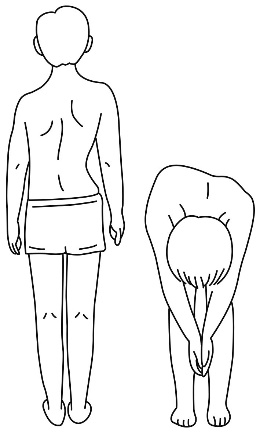 両肩の高さに差がある
ไหล่ทั้งสองข้างไม่เท่ากัน保護者
ผู้ปกครอง両肩の高さに差がある
ไหล่ทั้งสองข้างไม่เท่ากัน学校
โรงเรียน両肩甲骨の高さ・位置に差がある。ความสูงและตำแหน่งของข้อต่อไหล่ทั้งสองข้างไม่เท่ากัน保護者
ผู้ปกครอง両肩甲骨の高さ・位置に差がある。ความสูงและตำแหน่งของข้อต่อไหล่ทั้งสองข้างไม่เท่ากัน学校
โรงเรียน左右の脇線の曲がり方に差がある
การงอเส้นด้านซ้ายและด้านขวาบริเวณใต้รักแร้มีความแตกต่างกัน保護者
ผู้ปกครอง左右の脇線の曲がり方に差がある
การงอเส้นด้านซ้ายและด้านขวาบริเวณใต้รักแร้มีความแตกต่างกัน学校
โรงเรียน前屈した左右の背面の高さに差があるมีความแตกต่างด้านความสูงของด้านหลังซ้ายและขวาเมื่อโค้งงอไปข้างหน้า保護者
ผู้ปกครอง前屈した左右の背面の高さに差があるมีความแตกต่างด้านความสูงของด้านหลังซ้ายและขวาเมื่อโค้งงอไปข้างหน้า学校
โรงเรียน　3）四肢の状態　สภาพแขนขา　3）四肢の状態　สภาพแขนขา　3）四肢の状態　สภาพแขนขา1年ประถมศึกษาปีที่12年ประถมศึกษาปีที่23年ประถมศึกษาปีที่34年ประถมศึกษาปีที่45年ประถมศึกษาปีที่56年ประถมศึกษาปีที่6 【前後屈】 【ดัดทั้งด้านหน้าและด้านหลัง】
身体をそらしたり，曲げたりした時,腰に痛みが出ませんかเมื่อเบี่ยงเบนหรืองอเอวได้รับความเจ็บปวดหรือไม่?　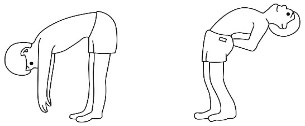 前屈で腰が痛む
ปวดเมื่อยเอวเมื่องอตัวไปข้างหน้า前屈で腰が痛む
ปวดเมื่อยเอวเมื่องอตัวไปข้างหน้า保護者
ผู้ปกครอง 【前後屈】 【ดัดทั้งด้านหน้าและด้านหลัง】
身体をそらしたり，曲げたりした時,腰に痛みが出ませんかเมื่อเบี่ยงเบนหรืองอเอวได้รับความเจ็บปวดหรือไม่?　前屈で腰が痛む
ปวดเมื่อยเอวเมื่องอตัวไปข้างหน้า前屈で腰が痛む
ปวดเมื่อยเอวเมื่องอตัวไปข้างหน้า学校
โรงเรียน 【前後屈】 【ดัดทั้งด้านหน้าและด้านหลัง】
身体をそらしたり，曲げたりした時,腰に痛みが出ませんかเมื่อเบี่ยงเบนหรืองอเอวได้รับความเจ็บปวดหรือไม่?　後屈で腰が痛む
ปวดเมื่อยเอวเมื่องอตัวไปข้างหลัง後屈で腰が痛む
ปวดเมื่อยเอวเมื่องอตัวไปข้างหลัง保護者
ผู้ปกครอง 【前後屈】 【ดัดทั้งด้านหน้าและด้านหลัง】
身体をそらしたり，曲げたりした時,腰に痛みが出ませんかเมื่อเบี่ยงเบนหรืองอเอวได้รับความเจ็บปวดหรือไม่?　後屈で腰が痛む
ปวดเมื่อยเอวเมื่องอตัวไปข้างหลัง後屈で腰が痛む
ปวดเมื่อยเอวเมื่องอตัวไปข้างหลัง学校
โรงเรียน 【片脚立ち】
 【ยืนเท้าเดียว】
両腕をさげたまま5秒間片脚立ちできますか
（体が傾いたり、ふらついたりしませんか）
สามารถยกขาขณะกางแขนขึ้นได้นาน 5 วินาที(ร่างกายไม่เอียงหรือเดินโซเซ)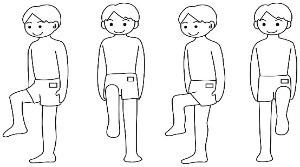 ⑦右脚立
　ちで
 ยกเท้าซ้าย立てない
ยืนไม่ได้保護者
ผู้ปกครอง 【片脚立ち】
 【ยืนเท้าเดียว】
両腕をさげたまま5秒間片脚立ちできますか
（体が傾いたり、ふらついたりしませんか）
สามารถยกขาขณะกางแขนขึ้นได้นาน 5 วินาที(ร่างกายไม่เอียงหรือเดินโซเซ)⑦右脚立
　ちで
 ยกเท้าซ้าย立てない
ยืนไม่ได้学校
โรงเรียน 【片脚立ち】
 【ยืนเท้าเดียว】
両腕をさげたまま5秒間片脚立ちできますか
（体が傾いたり、ふらついたりしませんか）
สามารถยกขาขณะกางแขนขึ้นได้นาน 5 วินาที(ร่างกายไม่เอียงหรือเดินโซเซ)⑦右脚立
　ちで
 ยกเท้าซ้ายふらつく
ตัวสั่น保護者
ผู้ปกครอง 【片脚立ち】
 【ยืนเท้าเดียว】
両腕をさげたまま5秒間片脚立ちできますか
（体が傾いたり、ふらついたりしませんか）
สามารถยกขาขณะกางแขนขึ้นได้นาน 5 วินาที(ร่างกายไม่เอียงหรือเดินโซเซ)⑦右脚立
　ちで
 ยกเท้าซ้ายふらつく
ตัวสั่น学校
โรงเรียน 【片脚立ち】
 【ยืนเท้าเดียว】
両腕をさげたまま5秒間片脚立ちできますか
（体が傾いたり、ふらついたりしませんか）
สามารถยกขาขณะกางแขนขึ้นได้นาน 5 วินาที(ร่างกายไม่เอียงหรือเดินโซเซ)⑧右脚立
　ちで
 ยกเท้าขวา立てない
ยืนไม่ได้保護者
ผู้ปกครอง 【片脚立ち】
 【ยืนเท้าเดียว】
両腕をさげたまま5秒間片脚立ちできますか
（体が傾いたり、ふらついたりしませんか）
สามารถยกขาขณะกางแขนขึ้นได้นาน 5 วินาที(ร่างกายไม่เอียงหรือเดินโซเซ)⑧右脚立
　ちで
 ยกเท้าขวา立てない
ยืนไม่ได้学校
โรงเรียน 【片脚立ち】
 【ยืนเท้าเดียว】
両腕をさげたまま5秒間片脚立ちできますか
（体が傾いたり、ふらついたりしませんか）
สามารถยกขาขณะกางแขนขึ้นได้นาน 5 วินาที(ร่างกายไม่เอียงหรือเดินโซเซ)⑧右脚立
　ちで
 ยกเท้าขวาふらつく
ตัวสั่น保護者
ผู้ปกครอง 【片脚立ち】
 【ยืนเท้าเดียว】
両腕をさげたまま5秒間片脚立ちできますか
（体が傾いたり、ふらついたりしませんか）
สามารถยกขาขณะกางแขนขึ้นได้นาน 5 วินาที(ร่างกายไม่เอียงหรือเดินโซเซ)⑧右脚立
　ちで
 ยกเท้าขวาふらつく
ตัวสั่น学校
โรงเรียน【しゃがみこみ】【ย่อตัว】両手を前に出したまま、足を肩幅に開き、足の裏を全部床につけて完全にしゃがめますかสามารถย่อตัวในขณะยื่นมือไปข้างหน้า กางขาให้เสมอไหล่ และส้นเท้าแนบพื้น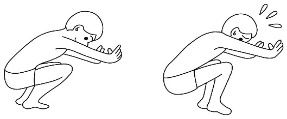 ⑨しゃがめない
  ย่อตัวลงไม่ได้⑨しゃがめない
  ย่อตัวลงไม่ได้保護者
ผู้ปกครอง【しゃがみこみ】【ย่อตัว】両手を前に出したまま、足を肩幅に開き、足の裏を全部床につけて完全にしゃがめますかสามารถย่อตัวในขณะยื่นมือไปข้างหน้า กางขาให้เสมอไหล่ และส้นเท้าแนบพื้น⑨しゃがめない
  ย่อตัวลงไม่ได้⑨しゃがめない
  ย่อตัวลงไม่ได้学校
โรงเรียน　3）四肢の状態（つづき）　
สภาพแขนขา(ต่อ)　3）四肢の状態（つづき）　
สภาพแขนขา(ต่อ)　3）四肢の状態（つづき）　
สภาพแขนขา(ต่อ)1年ประถมศึกษาปีที่12年ประถมศึกษาปีที่23年ประถมศึกษาปีที่34年ประถมศึกษาปีที่45年ประถมศึกษาปีที่56年ประถมศึกษาปีที่6【肘の曲げ伸ばし】【ดัดข้อศอกและยืดกล้ามเนื้อ】手のひらを上に向けて腕を伸ばしたとき、完全に曲がらない（指が肩につかない）ことはありませんかเมื่อกางแขนและแหงนฝ่ามือขึ้นแขนไม่สามารถงอและนิ้วมือแตะไม่ถึงไหล่หรือไม่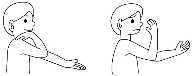 ⑩左肘がข้อศอกซ้าย完全に伸びないยืดไม่ได้เลย保護者
ผู้ปกครอง【肘の曲げ伸ばし】【ดัดข้อศอกและยืดกล้ามเนื้อ】手のひらを上に向けて腕を伸ばしたとき、完全に曲がらない（指が肩につかない）ことはありませんかเมื่อกางแขนและแหงนฝ่ามือขึ้นแขนไม่สามารถงอและนิ้วมือแตะไม่ถึงไหล่หรือไม่⑩左肘がข้อศอกซ้าย完全に曲がらないงอไม่ได้เลย学校
โรงเรียน【肘の曲げ伸ばし】【ดัดข้อศอกและยืดกล้ามเนื้อ】手のひらを上に向けて腕を伸ばしたとき、完全に曲がらない（指が肩につかない）ことはありませんかเมื่อกางแขนและแหงนฝ่ามือขึ้นแขนไม่สามารถงอและนิ้วมือแตะไม่ถึงไหล่หรือไม่⑪右肘がข้อศอกขวา完全に伸びないยืดไม่ได้เลย保護者
ผู้ปกครอง【肘の曲げ伸ばし】【ดัดข้อศอกและยืดกล้ามเนื้อ】手のひらを上に向けて腕を伸ばしたとき、完全に曲がらない（指が肩につかない）ことはありませんかเมื่อกางแขนและแหงนฝ่ามือขึ้นแขนไม่สามารถงอและนิ้วมือแตะไม่ถึงไหล่หรือไม่⑪右肘がข้อศอกขวา完全に曲がらないงอไม่ได้เลย学校
โรงเรียน【バンザイ】[ยกแขนขึ้น]バンザイした時、両腕が耳につきますかเมื่อยกแขนขึ้นแขนแนบชิดหูหรือไม่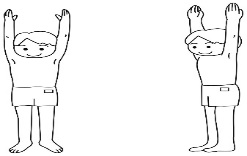 ⑫左腕が耳につかないแขนซ้ายไม่ชิดหู⑫左腕が耳につかないแขนซ้ายไม่ชิดหู保護者
ผู้ปกครอง【バンザイ】[ยกแขนขึ้น]バンザイした時、両腕が耳につきますかเมื่อยกแขนขึ้นแขนแนบชิดหูหรือไม่⑫左腕が耳につかないแขนซ้ายไม่ชิดหู⑫左腕が耳につかないแขนซ้ายไม่ชิดหู学校
โรงเรียน【バンザイ】[ยกแขนขึ้น]バンザイした時、両腕が耳につきますかเมื่อยกแขนขึ้นแขนแนบชิดหูหรือไม่⑬右腕が耳につかないแขนขวาไม่ชิดหู⑬右腕が耳につかないแขนขวาไม่ชิดหู保護者
ผู้ปกครอง【バンザイ】[ยกแขนขึ้น]バンザイした時、両腕が耳につきますかเมื่อยกแขนขึ้นแขนแนบชิดหูหรือไม่⑬右腕が耳につかないแขนขวาไม่ชิดหู⑬右腕が耳につかないแขนขวาไม่ชิดหู学校
โรงเรียน⑭体のどこかに痛いところや気になるところ、治療中や経過観察中のところはありますか?部位に○をして症状や経過を具体的に記入してください。มีส่วนที่เจ็บปวดหรือกังวลในร่างกายอยู่ระหว่างการรักษาหรือการติดตามผลหรือไม่หากมีโปรดวงกลมและอธิบายอาการและผลการติดตามอย่างละเอียด⑭体のどこかに痛いところや気になるところ、治療中や経過観察中のところはありますか?部位に○をして症状や経過を具体的に記入してください。มีส่วนที่เจ็บปวดหรือกังวลในร่างกายอยู่ระหว่างการรักษาหรือการติดตามผลหรือไม่หากมีโปรดวงกลมและอธิบายอาการและผลการติดตามอย่างละเอียด記入例ตัวอย่าง例１．右肘が痛くて2年前から整形外科で月に１度経過をみている。ตัวอย่างที่ 1 ข้อศอกขวาเจ็บและได้รับการวินิจฉัยเดือนละครั้งกับศัลยแพทย์กระดูกเมือสองปีที่แล้ว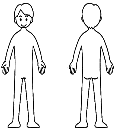 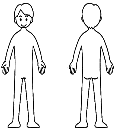 例2．4月から左膝が痛いが受診はしていない などตัวอย่างที่ 2 เจ็บหัวเข่าซ้ายตั้งแต่เดือนเมษายน เจ็บหัวเข่าซ้ายตั้งแต่เดือนเมษายน ต่ยังไม่ได้รับการตรวจรักษา例１．右肘が痛くて2年前から整形外科で月に１度経過をみている。ตัวอย่างที่ 1 ข้อศอกขวาเจ็บและได้รับการวินิจฉัยเดือนละครั้งกับศัลยแพทย์กระดูกเมือสองปีที่แล้ว例2．4月から左膝が痛いが受診はしていない などตัวอย่างที่ 2 เจ็บหัวเข่าซ้ายตั้งแต่เดือนเมษายน เจ็บหัวเข่าซ้ายตั้งแต่เดือนเมษายน ต่ยังไม่ได้รับการตรวจรักษา例１．右肘が痛くて2年前から整形外科で月に１度経過をみている。ตัวอย่างที่ 1 ข้อศอกขวาเจ็บและได้รับการวินิจฉัยเดือนละครั้งกับศัลยแพทย์กระดูกเมือสองปีที่แล้ว例2．4月から左膝が痛いが受診はしていない などตัวอย่างที่ 2 เจ็บหัวเข่าซ้ายตั้งแต่เดือนเมษายน เจ็บหัวเข่าซ้ายตั้งแต่เดือนเมษายน ต่ยังไม่ได้รับการตรวจรักษา1年ประถมศึกษาปีที่12年ประถมศึกษาปีที่22年ประถมศึกษาปีที่22年ประถมศึกษาปีที่23年ประถมศึกษาปีที่3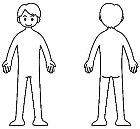 4年ประถมศึกษาปีที่45年ประถมศึกษาปีที่55年ประถมศึกษาปีที่55年ประถมศึกษาปีที่56年ประถมศึกษาปีที่6１年ประถมศึกษาปีที่1１年ประถมศึกษาปีที่1１年ประถมศึกษาปีที่1２年ประถมศึกษาปีที่2２年ประถมศึกษาปีที่2２年ประถมศึกษาปีที่2３年ประถมศึกษาปีที่3３年ประถมศึกษาปีที่3３年ประถมศึกษาปีที่3所見箇所จุดสังเกต所見การสังเกต理由เหตุผล所見箇所จุดสังเกต所見การสังเกต理由เหตุผล所見箇所จุดสังเกต所見การสังเกต理由เหตุผล・肩ไหล่・肘ข้อศอก・手มือA･B･C・変形งผิดรูป・疼痛มีอาการปวด・その他อื่น ๆ（　　　　　　　　　）・肩ไหล่・肘ข้อศอก・手มือA･B･C・変形งผิดรูป・疼痛มีอาการปวด・その他อื่น ๆ（　　　　　　　）・肩ไหล่・肘ข้อศอก・手มือA･B･C・変形งผิดรูป・疼痛มีอาการปวด・その他อื่น ๆ（　　　　　　　）・脊柱側わんกระดูกสันหลัง・腰椎กระดูกสันหลังส่วนเอวA･B･C・変形งผิดรูป・疼痛มีอาการปวด・その他อื่น ๆ（　　　　　　　　　）・脊柱側わんกระดูกสันหลัง・腰椎กระดูกสันหลังส่วนเอวA･B･C・変形งผิดรูป・疼痛มีอาการปวด・その他อื่น ๆ（　　　　　　　）・脊柱側わんกระดูกสันหลัง・腰椎กระดูกสันหลังส่วนเอวA･B･C・変形งผิดรูป・疼痛มีอาการปวด・その他อื่น ๆ（　　　　　　　）・股関節ข้อต่อสะโพก
・膝หัวเข่า
・足関節ข้อต่อเท้า・足เท้าA･B･C・変形งผิดรูป・疼痛มีอาการปวด・その他อื่น ๆ（　　　　　　　　　）・股関節ข้อต่อสะโพก
・膝หัวเข่า
・足関節ข้อต่อเท้า・足เท้าA･B･C・変形งผิดรูป・疼痛มีอาการปวด・その他อื่น ๆ（　　　　　　　）・股関節ข้อต่อสะโพก
・膝หัวเข่า
・足関節ข้อต่อเท้า・足เท้าA･B･C・変形งผิดรูป・疼痛มีอาการปวด・その他อื่น ๆ（　　　　　　　　）その他อื่นๆ（　　　　　　　）A･B･C・変形งผิดรูป・疼痛มีอาการปวด・その他อื่น ๆ（　　　　　　　　　）その他อื่นๆ（　　　　　　　）A･B･C・変形งผิดรูป・疼痛มีอาการปวด・その他อื่น ๆ（　　　　　　　）その他อื่นๆ（　　　　　　　）A･B･C・変形งผิดรูป・疼痛มีอาการปวด・その他อื่น ๆ（　　　　　　　　）備考ข้อคิดเห็น備考ข้อคิดเห็น備考ข้อคิดเห็น備考ข้อคิดเห็น備考ข้อคิดเห็น備考ข้อคิดเห็น備考ข้อคิดเห็น備考ข้อคิดเห็น備考ข้อคิดเห็น4年ประถมศึกษาปีที่44年ประถมศึกษาปีที่44年ประถมศึกษาปีที่45年ประถมศึกษาปีที่55年ประถมศึกษาปีที่55年ประถมศึกษาปีที่56年ประถมศึกษาปีที่66年ประถมศึกษาปีที่66年ประถมศึกษาปีที่6所見箇所จุดสังเกต所見การสังเกต理由เหตุผล所見箇所จุดสังเกต所見การสังเกต理由เหตุผล所見箇所จุดสังเกต所見การสังเกต理由เหตุผล・肩ไหล่・肘ข้อศอก・手มือA･B･C・変形งผิดรูป・疼痛มีอาการปวด・その他อื่น ๆ（　　　　　　　　　）・肩ไหล่・肘ข้อศอก・手มือA･B･C・変形งผิดรูป・疼痛มีอาการปวด・その他อื่น ๆ（　　　　　　　）・肩ไหล่・肘ข้อศอก・手มือA･B･C・変形งผิดรูป・疼痛มีอาการปวด・その他อื่น ๆ（　　　　　　　）・脊柱側わんกระดูกสันหลัง・腰椎กระดูกสันหลังส่วนเอวA･B･C・変形งผิดรูป・疼痛มีอาการปวด・その他อื่น ๆ（　　　　　　　　　）・脊柱側わんกระดูกสันหลัง・腰椎กระดูกสันหลังส่วนเอวA･B･C・変形งผิดรูป・疼痛มีอาการปวด・その他อื่น ๆ（　　　　　　　）・脊柱側わんกระดูกสันหลัง・腰椎กระดูกสันหลังส่วนเอวA･B･C・変形งผิดรูป・疼痛มีอาการปวด・その他อื่น ๆ（　　　　　　　）・股関節ข้อต่อสะโพก
・膝หัวเข่า
・足関節ข้อต่อเท้า・足เท้าA･B･C・変形งผิดรูป・疼痛มีอาการปวด・その他อื่น ๆ（　　　　　　　　　）・股関節ข้อต่อสะโพก
・膝หัวเข่า
・足関節ข้อต่อเท้า・足เท้าA･B･C・変形งผิดรูป・疼痛มีอาการปวด・その他อื่น ๆ（　　　　　　　）・股関節ข้อต่อสะโพก
・膝หัวเข่า
・足関節ข้อต่อเท้า・足เท้าA･B･C・変形งผิดรูป・疼痛มีอาการปวด・その他อื่น ๆ（　　　　　　　　）その他อื่นๆ（　　　　　　　）A･B･C・変形งผิดรูป・疼痛มีอาการปวด・その他อื่น ๆ（　　　　　　　　　）その他อื่นๆ（　　　　　　　）A･B･C・変形งผิดรูป・疼痛มีอาการปวด・その他อื่น ๆ（　　　　　　　）その他อื่นๆ（　　　　　　　）A･B･C・変形งผิดรูป・疼痛มีอาการปวด・その他อื่น ๆ（　　　　　　　　）備考ข้อคิดเห็น備考ข้อคิดเห็น備考ข้อคิดเห็น備考ข้อคิดเห็น備考ข้อคิดเห็น備考ข้อคิดเห็น備考ข้อคิดเห็น備考ข้อคิดเห็น備考ข้อคิดเห็น